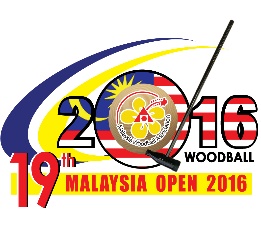 19th MALAYSIA WOODBALL INTERNATIONAL OPEN CHAMPIONSHIP 20162nd MALAYSIA WOODBALL PREMIER CUP 201630th July-4th August 2016Organized and Hosted by:    Malaysia Woodball Association (MWA)Steered by:                             International Woodball Federation (IWbF) and Asian  Sanctioned by:                       Woodball Federation (AWbF)Endorsed by:                          Ministry of Youth and Sports      Supported:                              City Council Kuala LumpurCompetition Venue:              Taman Metropolitan Batu, Kuala LumpurOfficial Hotel:                        KIP Hotel, Kuala LumpurTOURNAMENT’S RULES AND REGULATION.       19th MALAYSIA WOODBALL INTERNATIONAL OPEN       CHAMPIONSHIP comprising the following eventsEVENT CATEGORIES:Stroke CompetitionOpen and Youth  TEAM EVENT MEN & LADIES SEPARATE CATEGORY19th Malaysia Open Team Event comprising 4-6 players per team only and the result shall be based on total best score of 4 players played over 48 gates Open, Youth & Veteran SINGLES EVENT MEN & LADIES SEPARATE CATEGORY played over 48 gates.Open and Youth MEN & LADIES DOUBLE and MIXED DOUBLE EVENT to compete in 24 Gates separately.             NOTE:All individual players of team event and Only registered Singles Event, their score shall be automatically counted for Singles result after 48 Gates played in 2 days.  Eligibility: Any participant from recognized Woodball Associations/Clubs is eligible to                      participate.                     Youth age below 21 and Veteran age 60 and above                     In the event, the registration of participation is less than twelve (12)                      Players in each Men and Ladies category, the organizer reserve the                      absolute right to cancel the Event and all registered fee shall be refunded.    2nd MALAYSIA WOODBALL OPEN PREMIER CUP 2016     EVENT CATEGORY: MEN & LADIES OPEN SINGLES EVENT ONLY      Eligibility: A) All past top 3 Singles stroke competition winners of International                               Championships including Asian Cup, World Cup and Asian Beach Games                               held in different countries are eligible to participate. Also past top 3                              winners of World Tour Woodball Championships shall be included.                        B)  Top 3 Men and Ladies Singles Stroke Winners of 19th                               Malaysia Open are automatically eligible to participate. .                       C)  In the event, the registration of participation is less than twelve (12)                               Players in each Men and Ladies category, the organizer reserve the                               absolute right to cancel the Event and all registered fee shall be refunded.FORMAT OF COMPETITION.19th MALAYSIA OPENPlayers registered for 19th Open, Youth and Veteran must complete 48 gates in 2nd day and 3rd day respectively (1st & 2nd August) in morning session or afternoon session. Total score of 48 gates played in 2 days shall be the Team and Singles Result.Double Event Open Men and Ladies shall compete 24 gates on 1st day ( 31st July) Afternoon  Double Event Youth Boys and Girls shall compete 24 gates on 1st day ( 31st July) MorningMixed Double Event shall complete 24 gates on 1st August 12 gates and 2nd August respectively after 24 Gates of Team and Singles Event are completed in the morning session.Event B & C: 2 teams from different country shall draw lot to decide which team shall T-Off first with order of play. 1st fairway (Odd Number) A1 player shall T-Off first followed by B1 Player 2nd fairway (Even Number) B1 player shall T-Off first followed by A1 Player3rd fairway (Odd Number) A2 player shall T-Off first followed by B2 player.4th fairway (Even Number) B2 player shall T-Off first followed by A2 player Event D: 2 teams from different country shall draw lot to decide which team shall T-Off first with order of play. 1st fairway (Odd Number) A1 (Man) player shall T-Off first followed by B1 (Man/Boy) Player.  2ndfairway (Even Number) A2 (Lady) player shall T-Off first followed by B2(Lady) Player. 3rd fairway (Odd Number) B1 (Man) player shall T-Off first followed by A1 (Men) player.4th fairway (Even Number) B2 Lady) player shall T-Off first followed by A2 (Lady) player. 2nd Malaysia International Open Woodball Premier Cup Players registered for 2nd Malaysia Woodball Open Premier Cup are required to complete 24 gates based on fresh score on 3rd August after completion of  Mixed Double Event.                                                   REGISTRATION, COMPETITION FEE AND ACCOMMODATION PACKAGEClosing Date: 18th July 2016.Early Bird Registration FeeRegistration fee: 19th Malaysia Open & 1st Premier Cup: USD 15.00 per participant (USD5.00 being AWbF sanctioned fee)                  Non player: USD10.00 per person.                                  (All registered persons shall be entitled for Registration Goodies Kit)19th M’sia Open Strokes Competition Fee:   Team Event of 4-6 players USD50.00 per Team (Men & Ladies separate   categories)                  b)   Singles Event: USD40.00 per participant separate participation fee.                  c)    Men and Ladies Double Event.          USD40.00 per Team                  d)    Mixed Double Event.                           USD40.00 per Team           Veteran Singles Event:                         USD 40.00 per player. (Allowed to participate Open Event at the same time. Only have to pay separate participating fee and the individual score is for both events)2nd Premier Cup Singles Strokes Competition Fee Singles Event                                                               USD100.00 per participant.Accommodation Package (6 days 5 nights) : Per Head USD300.00 Covering Hotel, Airport transfer. 5 Breakfasts at Hotel, 1 International Fellowship dinner 30th July.3 Lunches 1st, 2nd and 3rd at competition venue, 2 0fficial Open 31st July and 3rd Closing Dinners.WINNING AWARDS ( Please refer to awards list)Note: Gate in One Cash Awards RM1,000.00 If more than one achievers, the sum shall be shared equally.Top 3 Winners from the same Nation only top 2 winners will be awarded as standing order.          SCORE & RESULTSAll scores shall be recorded in a prescribed competition score sheet issued upon flight registration.Players in the same flight are required to record each other’s score on rotation following the guidelines issued unless referee is assigned by the tournament director. However, upon completion of each signed score sheet must be countered signed by referee for submission to the secretariat counter.Trained Linesmen will be provided to each fairway.In the event of Tie score for stroke competition, the one who scores the least stroke by fairways amongst the last twelve fairways shall be the winner. If the result is similar, then the decision shall be stated and determined by the organizer.            E) TEE OFF TIME & FLIGHT SCHEDULE REGULATIONS       All players must register themselves at the registration counter. All players must        check their Flight schedule playing time and arrive 15 minutes before tee-off and       shall assemble at their designated starting area 5 minutes before tee-off time. Final       schedule shall be displayed on notice boards. Failure to do so may result in       disqualification or maximum strokes applicable for gates played.        4.  GENERAL RULES & REGULATIONS            A)   It is compulsory for all players, participants and registered visitors to wear the                    issued Identification Name tags.            B)   The 2011 IWbF enacted Woodball Rules and Regulations shall be applied unless                    specified by Malaysia Woodball Association.                   Note: OB definition: When the ball is outside the OB string even it is in                      touch with the string is considered as OB ball.            C)   Local Woodball Course rules if any shall be announced during the team leaders                    briefing session.Compulsory for Team Managers/Captains/ Referees to attend the official team leaders briefing session.            D)  Woodball Equipment to be used during competition must be conformed to IWbF                    specifications. Only HuiKing and Certified Brands are allowed to use.                    Painted color ball or Metal Clip attached to mallet rubber cap is not allowed.Player is allowed to change his/her Mallet/Club freely during the competition except the ball is allowed to change before each tee-off only with the knowledge of players in the same flight.All participants must comply proper attire tucked in T-shirt with collar, long pants or smart short or (Strictly no track suit pant & Jean) and sport shoes must be complied (Ladies players not convenient to tuck in the T-shirt are specially permitted). Referees are authorized to discipline the requirement. None compliance shall disallow to play and the decision is final.            G)  Smoking and used of hand phone are strictly prohibited while playing. Players in                   the same flight have the right to lodge the complaint to the referee if any such act                   happen during the competition take place and not after the game is completed.Competition score cards must be signed by respective players and countered signed by referee for submission to the secretariat counter after                    completion of each 12 gates.             I)  When the progress of playing is suspended due to unforeseen valid reasons, score                    shall be taken at the last completed gates played by all. If situation is allowed to                    resume playing after suspension and announcement is made by the tournament                    Director or OC, all players shall continue to play from the last tee-off gate.Due to suspension of play where all or some players did not get to complete 48 gates within the 2 days, the 24 gates score that all players completed will be used to determine the competition results. Tournament Referee decision shall be final based on the following finding: Linesman’s statement, score marking clarification and interpretation of Rules and      Regulation.            L)  Any dispute or appeal must be submitted officially in writing with arbitration fee                      Of USD 100.00 to the registration counter by the respective team manger within                     one (1) hour after the end of competition played. The decision of the appointed                     tournament judge committee shall be final.Lastly, we reserve the right to change the format of competition or even cancel the incomplete game if the situation is warranted due to unforeseen circumstances.         5.   PERSONAL SAFETY INSURANCE                Personal Health, any form of injury and loss of personal belonging shall be at                 own risk. The organizer is not liable for any untoward incidents. However, we                   will assist in whatever way we can.         6.   Secretariat Office:               Malaysia Woodball Association               17, Jalan Hujan, Taman Overseas Union (OUG),               Off Jalan Kelang Lama,               58200 Kuala Lumpur, Malaysia              Tel: 603-77833668   Fax: 603-77835772   email: woodball@gmail.com         7.  KIP HOTEL,              77, Jalan Seri Utara, Sri UTARA ( Off Jalan Ipoh),               68100 Kuala Lumpur, Malaysia              Tel: 603-62520808 website: www.kiphotel.com.my        8)  Remittance payable to:              MALAYSIA WOODBALL ASSOCIATION              PUBLIC BANK BERHAD (OUG, K. Lumpur Branch)              A/C No.  3117227611                 Swift code: PBBEMYKL